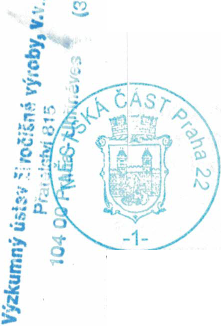 VÝZKUMNÝ ÚSTAV ŽIVOČIŠNÉ VÝROBY, v.v.i. se sídlem Přátelství 815, 104 00 Praha-Uhříněves IČ: 00027014	DIČ:CZ00027014 registrován v rejstříku v.v.i. MŠMTzastoupen Dr. Ing. Pavlem Čermákem, ředitelem tel.:, e-mail: vuzv@vuzv.czbankovní spojení: (dále jen “pronajímatel”) na straně jednéMěstská část Praha 22se sídlem Nové náměstí 1250, 104 00 Praha - UhříněvesIČ: 00240915	DIČ: CZ00240915zastoupená Tomášem Kaněrou, starostou bankovní spojení: kontakt tel.:	e-mail: podatelna@praha22.cz(dále jen „nájemce“) na straně druhéČI. 1Předmět nájmuPronajímatel prohlašuje, že je vlastníkem budovy bez čp./če., zemědělská stavba, využívané jako sklad, nacházející se na pozemku pare. č. 35/4, v katastrálním území Uhříněves, obec Praha, zapsáno u Katastrálního úřadu pro hlavní město Prahu, katastrální pracoviště Praha, na listu vlastnictví 191.Předmětem nájmu jsou prostory v budově bez čp./če., zemědělská stavba, sloužící pro skladování, situované v pravé části objektu, na pozemku pare. č. 35/4, k. ú. Uhříněves, o celkové výměře 108 m2(dále jen jako „pronajaté prostory“). Předmět nájmu je vyznačen v plánku, který je přílohou č. 1 a nedílnou součástí smlouvy.ČI. 2Projev vůleSmluvní strany se dohodly, že pronajímatel přenechává pronajaté prostory nájemci k dočasnému užívání a nájemce se zavazuje platit nájemné a užívat pronajaté prostory v souladu se zákonem a touto smlouvou.Pronajímatel přenechává pronajaté prostory ve stavu způsobilém k obvyklému užívání (účelu).Veškeré nájemcem požadované nebo pro jeho zamýšlené užívání potřebné stavební a ostatní úpravy, především pokud překračují stav při předání nebo se od něj jinak odchylují, jdou na náklady nájemce. Tyto a eventuální pozdější stavební změny, resp. instalace, vyžadují předchozí písemný souhlas pronajímatele.Nájemce prohlašuje, že se seznámil se stavem pronajatých prostor a že nebude ani v průběhu trvání nájmu, ani po jeho skončení nárokovat na pronajímateli úhradu investic, které vloží do pronajatých prostor. Pronajímatel není povinen při skončení nájmu se s nájemcem vyrovnat, pokud dojde ke zhodnocení pronajatých prostor nájemcem v důsledku jím provedených změn na pronajatých prostorách.Nájemce může nemovitou věc, kde se nalézají pronajaté prostory, opatřit se souhlasem pronajímatele v přiměřeném rozsahu logem, návěstími a podobnými znameními; pronajímatel může souhlas odmítnout, má-li pro to vážný důvod. Při skončení nájmu odstraní nájemce znamení, kterými nemovitou věc opatřil, a uvede dotčenou část nemovité věci do původního stavu.ČI. 3
Účel nájmuNájemce je oprávněn využívat pronajaté prostory jako sklad mobiliáře. Nájemce se zavazuje využívat pronajaté prostory pouze pro tyto účely.Nájemce se zavazuje splnit zákonné a technické předpisy potřebné pro předkládaný účel užívání na vlastní náklady. Pronajaté prostory lze využívat pouze pro zákonně a smluvně přípustné účely.xNájemce nemůže zřídit třetí osobě v pronajatých prostorech užívací právo. Pro tyto případy platí zákonné ustanovení dle § 2215 až 2216 zák. č. 89/2012 Sb., občanský zákoník, v platném znění.ČI. 4Nájemné a jeho splatnost, náklady spojené s užíváním předmětu nájmu a jejich
splatnostNájemné za pronajaté prostory činí 8.656,- Kč (slovy: osm tisíc šest set padesát šest korun českých) měsíčně plus DPH v zákonem stanovené výši. V nájemném nejsou zahrnuty poplatky za služby spojené s užíváním nebytových prostor. Nájemce je povinen bezodkladně pronajímateli oznámit veškeré změny, týkající se změn v platbě DPH, zejm. stal-li se plátcem DPH nebo přestal-li být plátcem DPH. Pronajímatel má právo na náhradu ve výši ujednaného nájemného, neodevzdá-li nájemce pronajaté prostory pronajímateli v den skončení nájmu až do dne, kdy nájemce pronajímateli pronajaté prostory skutečně odevzdá.Pronajímatel poskytne nájemci dodávku služeb, a to elektrické energie. Záloha za služby spojené s užíváním pronajatých prostor bude hrazena měsíčně spolu s nájemným zálohovou platbou (dále jen “záloha za služby”) ve výši 100,- Kč plus DPH v zákonné výšiElektrická energieCena za dodávku elektrické energie bude stanovena odpočtem elektroměru,podle cen, které budou pronajímateli účtovány dodavatelem tohoto média, kterým je Pražská plynárenská, a.s.Smluvní strany dále sjednávají, že se nájemce zavazuje hradit pronajímateli úhradu podílu nákladů spojených s provozem a údržbou odběrného zařízení (služby), a to v částce rovnající se 50 % z celkové ceny odebrané elektřiny nájemcem za kalendářní rok.Celková cena za dodávku elektřiny a podíl na nákladech spojených s dodávkou elektřiny nesmí překročit cenu, za kterou poskytuje Pražská energetika, a.s. dodávku elektřiny v kategorii podnikatel.Měsíční záloha činí 100,- Kč plus DPH v zákonné výši.Nájemné a zálohy na služby je nájemce povinen uhradit měsíčně předem do 25. dne kalendářního měsíce předcházejícího, za který se nájemné a platba za služby platí, bezhotovostním převodem na účet pronajímatele č.       vedený        , variabilní symbol      . Pro včasnost plateb je rozhodující den připsání platby na účet pronajímatele.Nájemné a zálohu na služby za období od 1. 7. 2023 do 31. 7. 2023 uhradí nájemce pronajímateli nejpozději do 5 dnů od oboustranného podpisu této smlouvy.Skutečné náklady za služby, spolu s podílem nákladů spojených s provozem a údržbou odběrného zařízení pro elektrickou energii, vyúčtuje pronajímatel nájemci každoročně, nejpozději do dvou měsíců po ukončení kalendářního roku. Případné přeplatky či nedoplatky z uvedených vyúčtování si účastníci této smlouvy vzájemně uhradí nejpozději do patnácti dnů ode dne doručení vyúčtování.Smluvní strany se dohodly, že nájemce nejpozději do 5 dnů od oboustranného podpisu této smlouvy poskytne peněžitou jistotu ve výši ve výši 17.312,- Kč. Složení peněžité jistoty na účet pronajímatele je jednou z podmínek účinnosti této smlouvy.V případě prodlení nájemce s platbami nájemného a záloh na služby je pronajímatel oprávněn použít jistotu na úhradu tohoto dluhu. V tomto případě je nájemce povinen kauci doplnit na původní výši nejpozději do 3 dnů po oznámení pronajímatele o vyčerpání jistoty. Pronajímatel je oprávněn použít jistotu i na úhradu případných budoucích nákladů na uvedení prostor do stavu, ve kterém byly nájemci předány a dále na úhradu dluhů a případných škod apod. jim v souvislosti s nájmem způsobených.Při skončení nájmu je pronajímatel povinen vrátit jistotu nájemci a je oprávněn si přitom započíst, co mu nájemce případně z nájmu a dalších právních titulů specifikovaných v tomto článku dluží.V případě prodlení nájemce s úhradou peněžitého plnění dle této smlouvy je povinen zaplatit pronajímateli vedle zákonného úroku z prodlení také smluvní pokutu ve výši 0,1 % z dlužné částky za každý den prodlení.ČI. 5Doba nájmu a výpověď1. Nájemní vztah se sjednává na dobu od 1. 7. 2023 do 31.12. 2023.Pronajímatel i nájemce jsou oprávněni nájemní smlouvu vypovědět ve dvouměsíční výpovědní lhůtě bez uvedení důvodu. Ustanovení § 2314 a § 2315 občanského zákoníku se v tomto případě neuplatní.Poruší-li nájemce svou povinnost zvlášť závažným způsobem, má pronajímatel právo vypovědět nájem bez výpovědní doby a požadovat, aby mu nájemce bez zbytečného odkladu předmět nájmu odevzdal, nejpozději však do jednoho měsíce od skončení nájmu. Mezi zvlášť hrubé porušení povinností se rozumí zejména prodlení s úhradou nájemného a záloh na služby delší než jeden měsíc. Za hrubé porušení povinností nájemce se považuje i opakované porušování domovního řádu.Každá výpověď musí být učiněna v písemné formě a doručena druhé smluvní straně. V případě odepření přijetí výpovědi platí, že výpověď byla doručena třetím dnem po jejím uložení na poště.ČI. 6Předání předmětu nájmuPronajímatel se zavazuje poskytnout předmět nájmu nájemci ve stavu způsobilém k užívání. Ohledně předání bude sepsán předávací protokol, včetně měřených hodnot energií, ve kterém bude zachycen stav pronajímané plochy v okamžiku předání, který podepíší obě smluvní strany.Nájemci bude při jeho nastěhování předána sada klíčů. Klíče potřebné nad tento rámec budou nájemci opatřeny na základě jeho přání a na jeho náklady. Nájemce odevzdá pronajímateli po ukončení nájemního vztahu veškeré klíče.ČI. 7Údržba a opravy předmětu nájmuNájemce se zavazuje pronajaté prostory řádně udržovat ve stavu způsobilém a provádět úklid, péči a ostatní údržbu a opravy na vlastní náklady. To platí i pro technická zařízení (především pro elektrické a sanitární instalace atd.), pokud se nacházejí v nebo na předmětu nájmu a jsou využívány výlučně nájemcem. Nájemce se zavazuje dodržovat veškerá protipožární a bezpečnostní opatření, stejně tak i ekologické a hygienické předpisy a normy pro provoz nemovitostí a jejich příslušenství.ČI. 8Odpovědnost nájemceNájemce odpovídá za škody, které způsobí na předmětu nájmu on, jeho zaměstnanci, nebo jím pověřené osoby, dodavatelé, zákazníci a jiné osoby, které k němu mají vztah.ČI. 9Vrácení předmětu nájmuNájemce je povinen předmět nájmu při ukončení nájemního vztahu předat uklizený a dle stavu uvedeného v předávacím protokolu s přihlédnutím k obvyklému opotřebení při řádném užívání. Pro případ, že nájemce nevyklidí nebytové prostory následující den po skončení nájemního vztahu, pak se smluvní strany dohodly na tom, že nájemce uhradí pronajímateli smluvní pokutu ve výši 500,- Kč za každý započatý den prodlení s vyklizením nebytových prostor.ČI. 10Vstupování pronajímatele a nájemce do předmětu nájmuNájemce se zavazuje, že umožní, aby pronajímatel nebo jím pověřené osoby, mohli vstupovat do pronajatých prostor za účelem prohlídky kdykoliv během obchodní doby nájemce. Termín prohlídky pronajímatel oznámí nájemci v předstihu jednoho týdne.ČI. 11PojištěníNájemce je povinen uzavřít na své náklady pojištění proti ohni a pojištění proti potrubní vodě pro jím vnesená zařízení a ostatní věci včetně veškerých zásob zboží a dále pojištění odpovědnosti. V případě, že si pojištění nájemce nesjedná a dojde ke škodné události, kterou bude způsobena škoda, nájemce se tuto škodu zavazuje uhradit. Nájemce bere na vědomí, že za škody způsobené na věcech a zařízeních jím do předmětu nájmu vnesených nenese v případě jejich poškození či zničení VÚŽV, v.v.i. žádnou odpovědnost.ČI. 12
Domovní řádDomovním řádem se rozumí zajištění domovního klidu. V zájmu domovního klidu je nutné vyloučit jakékoliv obtěžování ostatních nájemců. To platí především pro obtěžování hlukem a zápachem. Nájemce odpovídá za škody, které vzniknou nedodržováním tohoto závazku. V případě výtky ze strany pronajímatele se nájemce postará o okamžitou nápravu.Ve všední dny od 22:00 do 6:00 hodin, o víkendu a svátcích od 22:00 do 8:00 hodin, jsou všichni uživatelé pronajatých prostor povinni dodržovat noční klid. V uvedené době není možno provádět stavební práce a vykonávat jakoukoliv činnost, která vyvolává hluk.ČI. 13Závěrečná ustanoveníZměny jakéhokoli druhu, které se týkají nájemního vztahu nebo předmětu nájmu jsou účinné pouze tehdy, pokud byly učiněny v písemné formě a byly právoplatně podepsány pronajímatelem a nájemcem.Práva a povinnosti smluvních stran výslovně neupravené v této smlouvě seřídí právním řádem České republiky, zejména pak zákonem č. 89/2012 Sb., občanský zákoník, v platném znění.Nájemce bere na vědomí, že pronajímatel je povinen zveřejnit elektronický obraz textového obsahu této smlouvy a jejích případných změn (dodatků) a dalších smluv od této smlouvy odvozených včetně metadat požadovaných k uveřejnění dle zákona č. 340/2015 Sb., o registru smluv. Nájemce prohlašuje, že tato smlouva neobsahuje obchodní tajemství a uděluje tímto souhlas pronajímateli k uveřejnění této smlouvy a všech podkladů, údajů a informací uvedených v této smlouvě a těch, k jejichž uveřejněni vyplývá pro pronajímatele povinnost dle právních předpisů.Tato smlouvaje vyhotovena ve dvou stejnopisech, z nichž každá strana obdrží po jednom vyhotovení.Tato smlouva nabývá platnosti dnem jejího podpisu oběma smluvními stranami a účinnosti okamžikem uveřejnění v registru smluv podle zvláštního právního předpisu.Podepsané osoby prohlašují, že jsou oprávněny k podpisu této smlouvy za smluvní strany.Jako výraz své celkové souhlasné vůle připojují strany pod tuto smlouvu své podpisy.Tato nájemní smlouva byla schválena dozorčí radou pronajímatele podle § 19 odst.1 písm. b) bod 7 zák. č. 341/2005 Sb., o veřejných výzkumných institucích, v platném znění.V Praze dne:Za stranu pronajímatele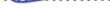 Dr. Ing. Pavel Čermák ředitel VÚŽV, v.v.i.Tomáš Kaněra starosta MČ Praha 22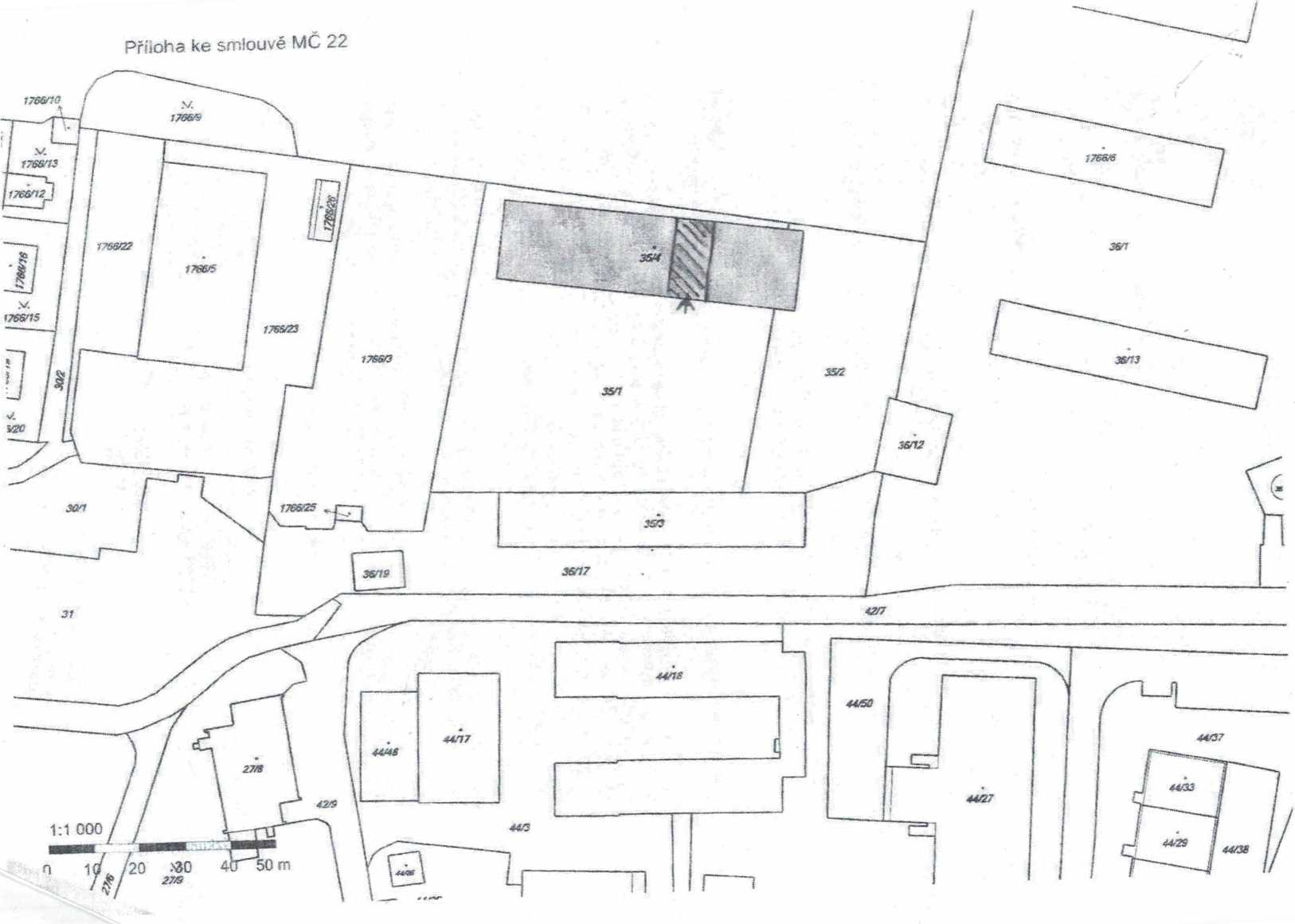 